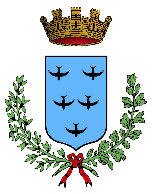 ISTANZA RECLAMO / CONTESTAZIONE LUCI VOTIVEIl/La  sottoscritto/a  Cognome _______________________________________  Nome _____________________________________________
Nato/a a_______________________________  il ______/______/________Residente in_________________________Prov_____________ Via/Corso/Piazza_____________________________________ n°_____ CAP________ Codice Fiscale________________________________ Tel________________________ E-mail ________________________________ PEC _____________________________________________In qualità di:(barrare solamente una delle seguenti opzioni)□ Intestatario della Fattura
□ Delegato di:    Cognome ______________________________________  Nome _____________________________________________ 
    Nato/a a__________________________  il ______/______/________Residente in _______________________________
    Prov_____________Via/Corso/Piazza________________________________________________n°_____ CAP________ 
    Codice Fiscale________________________________ Tel______________________ E-mail _______________________□ Erede di:    Cognome ______________________________________  Nome _____________________________________________ 
    Nato/a a__________________________  il ______/______/________Residente in _______________________________
    Prov_____________Via/Corso/Piazza________________________________________________n°_____ CAP________ 
    Codice Fiscale________________________________ Tel______________________ E-mail _______________________T I P O L O G I A   R I C H I E S T A (barrare solamente una delle seguenti opzioni)            □  rettifica                 □ annullamento             □ dimostrazione avvenuto pagamento (allegare documentazione)Indicare il numero della fattura ________________________________  Indicare l’importo della fattura ________________________________  

Indicare l’anno di riferimento ________________________    Indicare la motivazione:  _____________________________________________ 

__________________________________________________________________________________________________________________________________________________________________________________________________________________________________________________________________________________________________________________________________________________________________________________________________________________________________________________________________________________________________________________________________________________________________________________________A tale scopo si allega:Copia documento riconoscimento in corso di validitàAltro  _________________________________________________________________________________________________SegueMODALITA’ DI PRESENTAZIONEconsegna diretta all’Ufficio Protocollo del Comune presso Via dei Bersaglieri 22/24, previa prenotazione di appuntamento mediante l’utilizzo del sistema TuPassi tramite apposta App (scaricabile sia da Apple Store che da Google Play) o direttamente dal portale www.tupassi.itspedizione postale indirizzata a Comune di APRILIA – Ufficio CIMITERIALE – Piazza Bersaglieri 30, 04011 Aprilia LT;invio P.E.C. (posta elettronica certificata) a: protocollogenerale@pec.comune.aprilia.lt.it con indicazione in oggetto: ISTANZA RECLAMO / CONTESTAZIONE LUCI VOTIVE;Informativa ai sensi degli articoli 13 e 14 del Regolamento UE n. 2016/679Settore V Lavori Pubblici – “Servizio Cimiteriale”Titolare del trattamento dei dati è il Comune di Aprilia, con sede in Piazza Roma n. 1. Il Comune ha nominato un Responsabile della protezione dei dati (DPO), contattabile all’indirizzo di posta elettronica: dpo@comune.aprilia.lt.it . Il trattamento di dati personali viene effettuato, nell’ambito delle attività istituzionali e amministrative svolte dal Comune di Aprilia, per l’esecuzione di compiti di interesse pubblico o connessi all’esercizio di pubblici poteri (ai sensi dell’articolo 6, comma 1, lettera e) del Regolamento UE n. 2016/679 e per l’adempimento di obblighi di legge ai sensi dell’articolo 6, comma 1, lettera c) del Regolamento UE n. 2016/679) ) con riferimento al D.M. 18/12/1975 nel rispetto delle normativa legislativa e regolamentare e per le finalità ivi previste. I dati verranno trattati dal personale interno al Comune, ciascuno nell’ambito delle mansioni assegnate e sulla base delle istruzioni ricevute, nel rispetto di quanto previsto dal Regolamento UE n. 679/2016 (con modalità sia analogiche che informatiche e con strumenti automatizzati e non automatizzati), assicurando la tutela dei diritti degli interessati e la protezione dei loro dati personali. A tal fine, sono state implementate e vengono costantemente applicate specifiche misure tecniche e organizzative di sicurezza per prevenire la perdita dei dati, contrastare possibili usi illeciti o non corretti ed evitare eventuali accessi non autorizzati di terzi. I dati personali potranno essere comunicati ad altri soggetti appartenenti alle seguenti categorie: Interessato, Imprese private. Il Responsabile esterno del trattamento è la Soc. Progetto Ambiente spa. I dati personali trattati non saranno trasferiti all’estero o, comunque, fuori dal territorio dell’Unione Europea, e non saranno in altro modo divulgati. I dati verranno conservati fino al termine del servizio in concomitanza della chiusura dell’anno scolastico. È garantito agli interessati l’esercizio dei diritti di cui agli articoli 15, 16, 17, 18 e 21 del Regolamento UE n. 2016/679 (accesso, opposizione, rettifica, cancellazione, limitazione), sulla base di quanto previsto dalla normativa vigente, rivolgendosi per iscritto al Comune di Aprilia al seguente recapito segreteriagenerale@comune.aprilia.lt.it ovvero al Responsabile della Protezione dei dati ai recapiti sopra indicati. Qualora un interessato ritenga che il trattamento dei suoi dati sia effettuato in violazione delle previsioni del Regolamento UE n. 2016/679, fermo il diritto di rivolgersi alle competenti autorità giudiziarie civili o amministrative, potrà proporre reclamo all’Autorità Garante per la protezione dei dati personali, per quanto di sua competenza. Aprilia lì,  _____/_______/____________			 	 	 	 	             Per presa visione											   _______________________________

Città di Apriliaall’ Ufficio Cimiterialedel Comune di ApriliaPiazza Bersaglieri 3004011 APRILIA LTDICHIARAZIONE ai sensi dell’Art. 38 del DPR n. 445/2000_____________________, ____/_____/_______                      _____________________________         luogo                                            data                                                                Firma del Contribuente